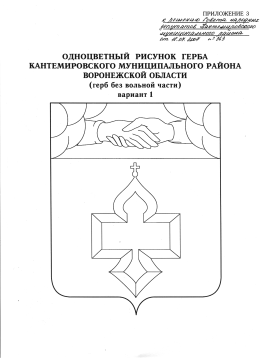 СОВЕТ НАРОДНЫХ ДЕПУТАТОВ  КАНТЕМИРОВСКОГО  МУНИЦИПАЛЬНОГО  РАЙОНА  ВОРОНЕЖСКОЙ  ОБЛАСТИР Е Ш Е Н И ЕСовета  народных  депутатовКантемировского  муниципального  района№  142                                                                  от   14.11.2013 г.  р.п. КантемировкаОб утверждении перечня должностей муниципальной службы администрации Кантемировского муниципального района, при назначении на которые  граждане и при замещении которых муниципальные служащие обязаны представлять сведения о своих доходах, расходах, об имуществе и обязательствах имущественного характера, а также сведения о доходах, расходах, об имуществе и обязательствах имущественного характера своих супруги (супруга) и несовершеннолетних детей	В связи с внесением изменений в Федеральный закон от 02 марта 2007 года №25-ФЗ «О муниципальной службе в Российской Федерации», введенных Федеральным законом от 03 декабря 2012 года №231-ФЗ «О внесении  изменений в отдельные законодательные акты Российской Федерации в связи с принятием Федерального закона «О контроле за соответствием расходов лиц, замещающих государственные должности, и иных лиц их доходам», в соответствии с подпунктом 24 пункта 2 статьи 27 Устава Кантемировского муниципального района  Совет народных депутатов Кантемировского муниципального района Воронежской областиРЕШИЛ: 	1. Утвердить прилагаемый перечень должностей муниципальной службы администрации Кантемировского муниципального района, при назначении на которые граждане и при замещении которых муниципальные служащие обязаны представлять сведения о своих доходах, расходах, об имуществе и обязательствах имущественного характера, а также сведения о доходах, расходах, об имуществе и обязательствах имущественного характера своих супруги (супруга) и несовершеннолетних детей.2. Настоящее решение вступает в силу со дня его официального опубликования, а в части обязанности муниципальных служащих представлять сведения о своих  расходах, а также сведения о расходах своих супруги (супруга) и несовершеннолетних детей - с 01 января 2013 года.	3. Настоящее постановление  подлежит опубликованию в информационном бюллетене «Формула власти».Глава Кантемировского муниципального района                                                               И.Д. КоростовУтвержденрешением Совета народных депутатовКантемировского муниципального районаот 14.11.2013 г.  № 142ПЕРЕЧЕНЬДОЛЖНОСТЕЙ  МУНИЦИПАЛЬНОЙ  СЛУЖБЫ  АДМИНИСТРАЦИИ КАНТЕМИРОВСКОГО МУНИЦИПАЛЬНОГО  РАЙОНА,  ПРИ НАЗНАЧЕНИИ НА КОТОРЫЕ ГРАЖДАНЕ И ПРИ ЗАМЕЩЕНИИ КОТОРЫХ  МУНИЦИПАЛЬНЫЕ  СЛУЖАЩИЕ  ОБЯЗАНЫ ПРЕДСТАВЛЯТЬ  СВЕДЕНИЯ  О  СВОИХ  ДОХОДАХ,  РАСХОДАХ,  ОБ ИМУЩЕСТВЕ  И  ОБЯЗАТЕЛЬСТВАХ  ИМУЩЕСТВЕННОГО  ХАРАКТЕРА,  А  ТАКЖЕ  СВЕДЕНИЯ  О  ДОХОДАХ,  РАСХОДАХ,  ОБ ИМУЩЕСТВЕ  И  ОБЯЗАТЕЛЬСТВАХ  ИМУЩЕСТВЕННОГО  ХАРАКТЕРА СВОИХ  СУПРУГИ  (СУПРУГА)  И  НЕСОВЕРШЕННОЛЕТНИХ  ДЕТЕЙРаздел I. Должности муниципальной службы, отнесенные к высшей группеГлава администрации муниципального района.Заместитель главы администрации муниципального района.Раздел II. Должности муниципальной службы, отнесенные к главной  группеРуководитель аппарата администрации муниципального района.Руководитель отдела администрации муниципального района.Раздел III. Должности муниципальной службы, отнесенные к ведущей  группеНачальник отдела администрации муниципального района.2.Начальник сектора администрации муниципального района.Начальник сектора в отделе администрации района.Консультант администрации муниципального района.Консультант отдела администрации района.Помощник главы администрации муниципального района.Раздел IV. Должности муниципальной службы, отнесенные к старшей  группеГлавный специалист – ответственный секретарь по делам несовершеннолетних и защите их прав администрации муниципального района.Главный специалист  отдела организационно-правовой работы администрации муниципального района.Главный специалист  отдела по экономике и управлению имуществом администрации муниципального района.Главный специалист отдела по опеке и попечительству отдела по образованию администрации муниципального района.Главный специалист отдела финансов муниципального района.Главный специалист отдела развития сельских территорий администрации муниципального района.Главный специалист-юрист по сбору информации от поселений, необходимой для ведения регистра нормативных  правовых актов  Воронежской области.Ведущий специалист – секретарь административной комиссии администрации муниципального района.Ведущий специалист отдела финансов муниципального района.Ведущий специалист отдела по опеке и попечительству администрации муниципального района.Ведущий специалист отдела по образованию администрации муниципального района.Ведущий специалист отдела культуры администрации муниципального района. Раздел V. Должности муниципальной службы, отнесенные к младшей группеСпециалист 1 категории администрации муниципального района.